    Grupa„Słoneczka”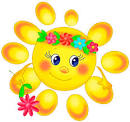 MarzecTemat tygodnia: „Wiosna, wiosna”Zamierzania  wychowawczo-dydaktyczne (cele główne):zapoznanie z elementami pogody występującymi w marcu,zapoznanie z literą c: małą i wielką, drukowaną i pisanąpoznawanie charakterystycznych zwiastunów wiosny,rozwijanie sprawności fizycznejrozwijanie poczucia rytmu,wyrażanie spostrzeżeń dotyczących wiosny w ekspresji plastycznejrozwijanie umiejętności dodawania i odejmowania w zakresie 10,rozwijanie umiejętności liczenia,zapoznanie z zapisem cyfrowym liczby 10,zapoznanie z rozwojem tulipana